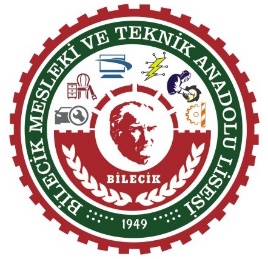 BİLECİK MESLEKİ VE TEKNİK ANADOLU LİSESİBİLECİK MESLEKİ VE TEKNİK ANADOLU LİSESİBİLECİK MESLEKİ VE TEKNİK ANADOLU LİSESİBİLECİK MESLEKİ VE TEKNİK ANADOLU LİSESİDöküman No: F03Yayın No: 01Yayın Tarihi:  11/05/2010Revizyon Tarihi:  …./…./….Revizyon Sayısı: 00Sayfa No: 1/1Döküman No: F03Yayın No: 01Yayın Tarihi:  11/05/2010Revizyon Tarihi:  …./…./….Revizyon Sayısı: 00Sayfa No: 1/1MAKİNE BAKIM KARTIMAKİNE BAKIM KARTIMAKİNE BAKIM KARTIMAKİNE BAKIM KARTIDöküman No: F03Yayın No: 01Yayın Tarihi:  11/05/2010Revizyon Tarihi:  …./…./….Revizyon Sayısı: 00Sayfa No: 1/1Döküman No: F03Yayın No: 01Yayın Tarihi:  11/05/2010Revizyon Tarihi:  …./…./….Revizyon Sayısı: 00Sayfa No: 1/1Makina cinsiMakina cinsiMakina cinsiEbadıEbadıEbadıMarkasıMarkasıMarkasıÖzelliğiÖzelliğiÖzelliğiÖzel ParçasıÖzel ParçasıÖzel ParçasıTARİHAylık BakımAylık Bakım6 Aylık BakımYıllık BakımYapılan Onarım Ve DeğişiklikYapılan Onarım Ve DeğişiklikBakım YapanİmzaNotlar:1. Tezgâhın özelliği bölümünde tezgâhın esas yapabileceği (asıl fonksiyon) işten başka (ikinci fonksiyonlar) yapabileceği yazılacaktır.1. Tezgâhın özelliği bölümünde tezgâhın esas yapabileceği (asıl fonksiyon) işten başka (ikinci fonksiyonlar) yapabileceği yazılacaktır.1. Tezgâhın özelliği bölümünde tezgâhın esas yapabileceği (asıl fonksiyon) işten başka (ikinci fonksiyonlar) yapabileceği yazılacaktır.1. Tezgâhın özelliği bölümünde tezgâhın esas yapabileceği (asıl fonksiyon) işten başka (ikinci fonksiyonlar) yapabileceği yazılacaktır.1. Tezgâhın özelliği bölümünde tezgâhın esas yapabileceği (asıl fonksiyon) işten başka (ikinci fonksiyonlar) yapabileceği yazılacaktır.1. Tezgâhın özelliği bölümünde tezgâhın esas yapabileceği (asıl fonksiyon) işten başka (ikinci fonksiyonlar) yapabileceği yazılacaktır.1. Tezgâhın özelliği bölümünde tezgâhın esas yapabileceği (asıl fonksiyon) işten başka (ikinci fonksiyonlar) yapabileceği yazılacaktır.1. Tezgâhın özelliği bölümünde tezgâhın esas yapabileceği (asıl fonksiyon) işten başka (ikinci fonksiyonlar) yapabileceği yazılacaktır.2. Bakım, temizleme, yağlama, ayarlama boşluk alma ve diğer herhangi bir onarımını ihtiva eder. Yıllık bakımda tezgâhın tamamen sökülmesi esas ise de, eğer gerekmiyorsa bu iş yapılmaz. Yapılan bakımlar [X] işareti ile gösterilir.2. Bakım, temizleme, yağlama, ayarlama boşluk alma ve diğer herhangi bir onarımını ihtiva eder. Yıllık bakımda tezgâhın tamamen sökülmesi esas ise de, eğer gerekmiyorsa bu iş yapılmaz. Yapılan bakımlar [X] işareti ile gösterilir.2. Bakım, temizleme, yağlama, ayarlama boşluk alma ve diğer herhangi bir onarımını ihtiva eder. Yıllık bakımda tezgâhın tamamen sökülmesi esas ise de, eğer gerekmiyorsa bu iş yapılmaz. Yapılan bakımlar [X] işareti ile gösterilir.2. Bakım, temizleme, yağlama, ayarlama boşluk alma ve diğer herhangi bir onarımını ihtiva eder. Yıllık bakımda tezgâhın tamamen sökülmesi esas ise de, eğer gerekmiyorsa bu iş yapılmaz. Yapılan bakımlar [X] işareti ile gösterilir.2. Bakım, temizleme, yağlama, ayarlama boşluk alma ve diğer herhangi bir onarımını ihtiva eder. Yıllık bakımda tezgâhın tamamen sökülmesi esas ise de, eğer gerekmiyorsa bu iş yapılmaz. Yapılan bakımlar [X] işareti ile gösterilir.2. Bakım, temizleme, yağlama, ayarlama boşluk alma ve diğer herhangi bir onarımını ihtiva eder. Yıllık bakımda tezgâhın tamamen sökülmesi esas ise de, eğer gerekmiyorsa bu iş yapılmaz. Yapılan bakımlar [X] işareti ile gösterilir.2. Bakım, temizleme, yağlama, ayarlama boşluk alma ve diğer herhangi bir onarımını ihtiva eder. Yıllık bakımda tezgâhın tamamen sökülmesi esas ise de, eğer gerekmiyorsa bu iş yapılmaz. Yapılan bakımlar [X] işareti ile gösterilir.2. Bakım, temizleme, yağlama, ayarlama boşluk alma ve diğer herhangi bir onarımını ihtiva eder. Yıllık bakımda tezgâhın tamamen sökülmesi esas ise de, eğer gerekmiyorsa bu iş yapılmaz. Yapılan bakımlar [X] işareti ile gösterilir.3. Yapılacak onarım ve değişiklikler hanesine yapılan onarım ve değişiklikler madde halinde yazılır ve bakım yaptıran bölüm şefi imza eder.3. Yapılacak onarım ve değişiklikler hanesine yapılan onarım ve değişiklikler madde halinde yazılır ve bakım yaptıran bölüm şefi imza eder.3. Yapılacak onarım ve değişiklikler hanesine yapılan onarım ve değişiklikler madde halinde yazılır ve bakım yaptıran bölüm şefi imza eder.3. Yapılacak onarım ve değişiklikler hanesine yapılan onarım ve değişiklikler madde halinde yazılır ve bakım yaptıran bölüm şefi imza eder.3. Yapılacak onarım ve değişiklikler hanesine yapılan onarım ve değişiklikler madde halinde yazılır ve bakım yaptıran bölüm şefi imza eder.3. Yapılacak onarım ve değişiklikler hanesine yapılan onarım ve değişiklikler madde halinde yazılır ve bakım yaptıran bölüm şefi imza eder.3. Yapılacak onarım ve değişiklikler hanesine yapılan onarım ve değişiklikler madde halinde yazılır ve bakım yaptıran bölüm şefi imza eder.3. Yapılacak onarım ve değişiklikler hanesine yapılan onarım ve değişiklikler madde halinde yazılır ve bakım yaptıran bölüm şefi imza eder.4. Aynı tarihte yapılan işlerin altı cetvel kullanarak doğru bir hatla kapatılır.4. Aynı tarihte yapılan işlerin altı cetvel kullanarak doğru bir hatla kapatılır.4. Aynı tarihte yapılan işlerin altı cetvel kullanarak doğru bir hatla kapatılır.4. Aynı tarihte yapılan işlerin altı cetvel kullanarak doğru bir hatla kapatılır.4. Aynı tarihte yapılan işlerin altı cetvel kullanarak doğru bir hatla kapatılır.4. Aynı tarihte yapılan işlerin altı cetvel kullanarak doğru bir hatla kapatılır.4. Aynı tarihte yapılan işlerin altı cetvel kullanarak doğru bir hatla kapatılır.4. Aynı tarihte yapılan işlerin altı cetvel kullanarak doğru bir hatla kapatılır.HAZIRLAYANHAZIRLAYANHAZIRLAYANKONTROL EDENKONTROL EDENONAYLAYANONAYLAYANONAYLAYANYücel GÜRSOYYücel GÜRSOYYücel GÜRSOYAlan/Dal ŞefiAlan/Dal ŞefiAlan/Dal ŞefiOSGKOSGKOkul MüdürüOkul MüdürüOkul Müdürü